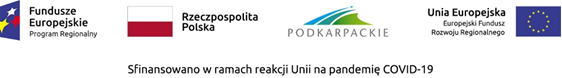 Lista projektów, które spełniły kryteria i uzyskały wymaganą liczbę punktów, z wyróżnieniem projektów wybranych do dofinansowania ze środków Regionalnego Programu Operacyjnego Województwa Podkarpackiego na lata 2014-2020 w ramach osi priorytetowej XI REACT-EU, działanie 11.4 Infrastruktura pomocy społecznej – REACT-EU (tryb nadzwyczajny) Regionalnego Programu Operacyjnego Województwa Podkarpackiego na lata 2014-2020nabór nr RPPK.11.04.00-IZ.00-18-001/22Lp.Nr wnioskuNazwaWnioskodawcyTytuł projektuCałkowita wartość projektu(PLN)Kwota wnioskowanego dofinansowania (PLN)Liczba uzyskanych punktówWynik oceny merytorycznejWniosek wybrany dodofinansowania(TAK/NIE)1.RPPK.11.04.00-18-0001/22Województwo PodkarpackieZakup lokali mieszkalnych, ich wykończenie i wyposażenie, niezbędne do prawidłowego funkcjonowania i korzystania z infrastruktury objętej wsparciem13 169 008,2213 164 328,22N/DPOZYTYWNATAK